Tyd vir skool                         Ons trek ons wit hemde aan. Ons trek ons grys kortbroeke aan.Ons trek ons bruin kouse aan.Ons trek ons swart skoene aan.Ons  trek ons rooi truie aan.AG, NEE!Ons trek weer ons rooi truie aan!Ons is aangetrek.Tyd vir skool! 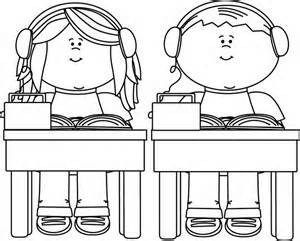 